INDICAÇÃO Nº Assunto: Solicita a implantação de lombada Rua Humberto Borella, nº12 Bairro: Nosso Teto.Senhor Presidente,INDICO, ao Sr. Prefeito Municipal, nos termos do Regimento Interno desta Casa de Leis, que se digne Sua Excelência determinar ao setor competente da Administração que providencie para que seja executado o serviço de implantação de lombada no local ou redutores de velocidade, conforme estudo. A solicitação foi feita por moradores no local, por motivos importantes como atropelamento de pessoas e atropelamento acompanhado de morte de animais.SALA DAS SESSÕES, 28 de maio de 2018.ROSELVIRA PASSINIVereadora – DEM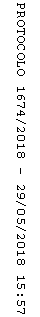 